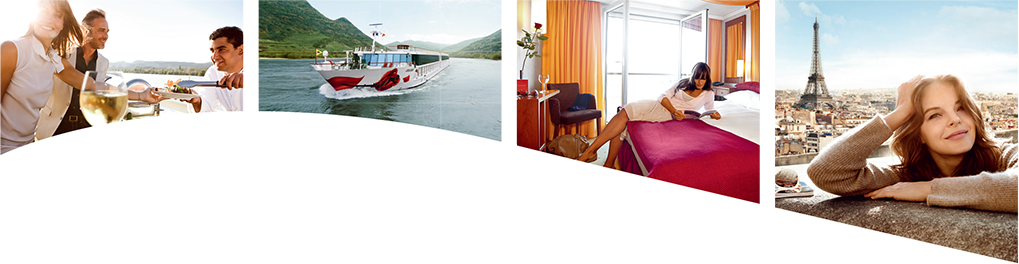 Okružní říční plavba na 5* lodi s all inclusive:Vánoce na Dunaji (5 dní / 4 nocí)Termín01.01.1970 - 01.01.1970CenyPopis trasy0 Kč0 KčDenMístoPříjezdOdjezd1Engelhartszell-17:002Údolí Wachau--2Dürstein10:0013:002Vídeň19:30-3Vídeň-22:004Melk10:0014:005Engelhartszell07:00-